馬偕兒童醫院/馬偕紀念醫院 108年度「兒少自主與兒少保護：醫、法、社的對談研討會」簡章課程目的        馬偕兒童醫院與馬偕紀念醫院社會服務室，基於長久以來對於兒童權益的重視，深刻體認讓孩子健康的長大，不能僅聚焦兒童醫療事務，更應該朝向兒童全面性的照顧與關注。因此舉辦本研討會的主要目的，期邀請各界專家學者，透過醫療、法律與社政多元面向的對談，來探討兒少保護議題以及兒童自主與表意權利，期待從家庭、教育、社會、司法、醫療等面向，並透過此次研討會的交流與對談，找出兒少保護制度以及實務面的缺失，並追求以兒童為中心的表意環境，讓關心兒童權利的與會人士，確實了解台灣目前現況，並集思廣益，創造給孩子的友善環境，共同為維護兒少權益盡一份心。辦理單位：指導單位：衛生福利部社會及家庭署、台北市政府衛生局、台北市政府社會局、新北市政府衛生局、新北市政府社會局主辦單位：馬偕兒童醫院、馬偕紀念醫院社會服務室協辦單位：中華民國醫務社會工作協會贊助單位：財團法人永大社會福利基金會時間：108年12月20日(五)8：30-17：00地點：馬偕紀念醫院福音樓9樓大禮堂(台北市中山區中山北路二段92號)報名日期：即日起至108年12月16日止(名額共計400名，額滿即截止)對象：兒少相關醫療、社福、教育團隊成員以及關心兒少政策人士。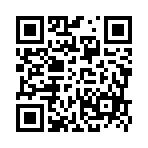 報名方式：https://forms.gle/8SpKVNmUBLzyYjNM8費用：免費。繼續教育訓練積分：本課程將申請兒科醫師、社會工作師、護理師專業知能與專業品質繼續教育積分，實際核發積分依各審查單位審核結果為準。課程內容：時間課程內容講師引言人08：30-08：50報  到報  到報  到08：50-09：10長官致詞馬偕紀念醫院  劉建良院長衛生福利部社會及家庭署台北市政府衛生局、台北市政府社會局新北市政府衛生局、新北市政府社會局長官致詞馬偕紀念醫院  劉建良院長衛生福利部社會及家庭署台北市政府衛生局、台北市政府社會局新北市政府衛生局、新北市政府社會局司儀09：10-12：00兒少保護的未來09：10～09：50家庭或安置?--從制度面談兒少最佳利益的兩難東吳大學人權學程林沛君助理教授主持人：馬偕兒童醫院黃富源教授09：10-12：00兒少保護的未來09：50～10：30有社工就萬能？--談醫務社工在兒保工作中的角色與困境馬偕兒童醫院李文怡社會工作師主持人：馬偕兒童醫院黃富源教授09：10-12：00兒少保護的未來10：30～10：40休息休息09：10-12：00兒少保護的未來10：40～11：20醫療機構可以發揮功能？--談醫療體系的角色馬偕兒童醫院醫務部邱南昌主任主持人：衛生福利部社會及家庭署李臨鳳副署長09：10-12：00兒少保護的未來11：20～12：00政府能做些什麼？--談政策體系的未來展望國立台灣大學健康政策與管理研究所張弘潔助理教授主持人：衛生福利部社會及家庭署李臨鳳副署長12:00-12：30綜合討論：兒少保護的未來上午所有講者主持人：衛生福利部社會及家庭署李臨鳳副署長12：30-13：30午餐時間(小憩一下)午餐時間(小憩一下)午餐時間(小憩一下)13：30-16：20未成年人有表意或自主權利嗎？13：30～14：10社福事件的表意權--從兒少保護與替代性照顧談起兒福聯盟政策中心/台北市社工師公會李宏文主任/理事長主持人：馬偕紀念醫院陳景松牧師13：30-16：20未成年人有表意或自主權利嗎？14：10～14：50教育領域的表意權--從校園性侵與霸凌談起社團法人台灣照顧管理協會張淑慧理事長主持人：馬偕紀念醫院陳景松牧師13：30-16：20未成年人有表意或自主權利嗎？14：50～15：00休息休息13：30-16：20未成年人有表意或自主權利嗎？15：00～15：40司法情境的表意權--從家事與兒少案件法庭活動談起社團法人臺灣兒少權益暨身心健康促進協會柯萱如理事/律師主持人：馬偕兒童醫院李宏昌院長13：30-16：20未成年人有表意或自主權利嗎？15：40～16：20醫療難題的表意權--談兒童醫療決定的困境馬偕兒童醫院張濱璿兼任主治醫師/律師主持人：馬偕兒童醫院李宏昌院長16：20-16：50綜合討論： 未成年人表意權利下午所有講者主持人：馬偕兒童醫院李宏昌院長16:50-17:00閉幕致詞：馬偕兒童醫院  李宏昌院長閉幕致詞：馬偕兒童醫院  李宏昌院長閉幕致詞：馬偕兒童醫院  李宏昌院長17：00賦歸賦歸賦歸